AZFA 25th ANNUAL CONFERENCE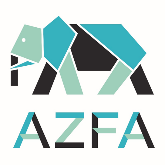 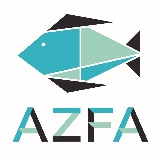 Sponsorship Opportunities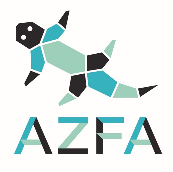 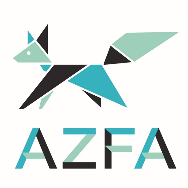 Sponsorship Opportunities for Conference’s Welcome BagIN-KIND SPONSORSHIP - We are in need of Company Logo: pens, pads, water bottles, ball hats, snacks, flashlights, key chains, etc. to include in the welcome basket for approx. 200 attendees. We are also seeking gifts, tools, and other items for the silent auction.AZFA’s 25th ANNUAL CONFERENCE SPONSORSHIP’S CONTRIBUTION INFORMATIONConference Location:  The Westin Arlington Gateway - 801 N Glebe Road, Arlington VA 22203Conference Dates: Sunday October 7 thru Wednesday October 10, 2018EVENT # _________________      AMOUNT $_______________EVENT # _________________      AMOUNT $_______________Company: _____________________________________________________Contact: ______________________________________________________EMAIL ADDRESS: _____________________________   PHONE: ___________ADDRESS: _____________________________________________________CITY, STATE, ZIP ________________________________________________Name of Attendee:   _____________________________ Additional Staff:1.__________________________________ 		2. ___________________________________ Number of people in your party requesting vegetarian meals: _________ Is this your first AZFA conference?		Yes _____	No _____Westin Arlington Gateway Nightly Rate $188.00 + Taxes Hyperlink Aquarium & Zoo Facilities AssociationIT IS REQUESTED YOU:ASAP - EmAIl Confirmation you Plan to SPONSOR AN EVENT to 2018.AZFA.Conference@gmail.comSEND - YOUR REGiSTRATION FEE BY AUGUST 15, 2018 Make Checks Payable to: AQUARIUM & ZOO FACILITIES ASSOCIATION INC.Mail To: 	National Zoological Park & Conservation Biology InstituteS/A Marc Muller, OPDC Resident Enginer
           	MRC 5518 NZP General Services Building Washington, DC 20013-7012Through sustainable efforts, we can build a better world for animals, and ourselvesDATE#DESCRIPTIONContributionSponsorOctober7thSunday1RECEPTION - ICE BREAKER Cash Bar / Sponsor Hors d’oeuvresSILVERSILVERWater SaversDJBOctober7thSunday2DINNER - ICE BREAKER  Inspire all and get the conference off to a Great StartOctober8thMonday3BREAKFAST – Board Welcomes 1st Time AttendeesSILVERCLCOctober8thMonday4LUNCH – Vendor Speaking to Group Opportunity (15 min) Working Lunch Between Training SessionsPLATINUMSILVERPowerNetLimbachOctober8thMonday5RECEPTION – Meet and Greet with Commercial MembersCash Bar / Sponsor Hors d’oeuvresGOLDA thru ZOctober9thTuesday6 LUNCH - Vendor Speaking to Group Opportunity (15 minutes)Working Lunch Between Training SessionsPLATINUMDude SolutionsOctober9thTuesday7RECEPTION – Conference Welcomes 1st Time AttendeesCash Bar / Sponsor Hors d’oeuvresSILVERSILVERHSUTammal Enter.October10thWed8LUNCH -NZP’s Zoo Day at the New Conservation PavilionSILVERSILVERQuinn EvansConsigliOctober10thWed9RECEPTION - Cash Bar / Sponsor Hors d’oeuvresSILVERSILVERLend LeaseTEX/AMOctober10thWed10DINNER – AZFA Banquet Silent Auction / Business Meeting / Awards & PresentationsGOLDForrester Constr.11METRO CARDS Conference attendees will be required to use METRO to attend several eventsGOLDDude Solutions12GROUP T-SHIRT with Conference LOGOBronze$750$750McMullanBRONZEDonationsLess than $1,600SILVERDonations$1,600 - $2000GOLDDonations$2,000 - $4,000PLATINUMDonations$4,000aLogo in programXXXXbRecognition at the closing banquetXXXXc25% off – 1 Exhibitor’s All Conference Fee  Xd50% off -  1 Exhibitor’s All Conference FeeXe1 Free Exhibitor’s All Conference Fee Xf15 Minute Conference Lunch Presentation Xg1/2-page advertisement in programXXhFull page advertisement in programXiEvent Table Cards with Company LogoXXj½ Price Conference -Social Guest 1 & 2 XXXkFree Conference - Social Guest 1 & 2XlDisplay your company’s pictures of projects and products in a picture loop to run on the Ballroom’s 2 large screens during off meeting times.5 PICs10 PICs15 PICs20 PICs